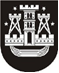 KLAIPĖDOS MIESTO SAVIVALDYBĖS TARYBASPRENDIMASDĖL Klaipėdos miesto savivaldybės visuomeninės administracinių ginčų komisijos narių atleidimo ir klaipėdos miesto savivaldybės tarybos 2015 m. liepos 10 d. sprendimo nr. t2-172 „dėl klaipėdos miesto savivaldybės visuomeninės administracinių ginčų komisijos sudarymo“ pakeitimo2017 m. spalio 19 d. Nr. T2-226KlaipėdaVadovaudamasi Lietuvos Respublikos vietos savivaldos įstatymo 16 straipsnio 2 dalies 6 punktu, 18 straipsnio 1 dalimi, Lietuvos Respublikos administracinių ginčų komisijų įstatymo 2 straipsnio 1 ir 2 dalimis ir atsižvelgdama į Klaipėdos miesto savivaldybės mero 2017 m. spalio 6 d. potvarkį Nr. M-54 „Dėl kandidatūrų į Klaipėdos miesto savivaldybės visuomeninę administracinių ginčų komisiją teikimo“, Klaipėdos miesto savivaldybės taryba nusprendžia:1. Atleisti nepasibaigus įgaliojimų laikui iš pareigų Klaipėdos miesto savivaldybės visuomeninės administracinių ginčų komisijos narius Kristiną Gavrilenko ir Vygandą Burškį.2. Pakeisti Klaipėdos miesto savivaldybės tarybos 2015 m. liepos 10 d. sprendimą Nr. T2-172 „Dėl Klaipėdos miesto savivaldybės visuomeninės administracinių ginčų komisijos sudarymo“:2.1. pakeisti 1 punktą ir jį išdėstyti taip:„1. Sudaryti šios sudėties nuolatinę Klaipėdos miesto savivaldybės visuomeninę administracinių ginčų komisiją Klaipėdos miesto savivaldybės tarybos kadencijos laikotarpiui:1.1. Rasa Bekėžienė, Klaipėdos apskrities vyriausiojo policijos komisariato Viešosios tvarkos tarnybos Prevencijos skyriaus viršininkė;1.2. Aida Dumbrauskaitė, Klaipėdos miesto Kretingos g. seniūnaitė;1.3. Inga Drąsutavičienė, Advokatų Renatos Astrauskienės ir Lino Žukausko kontoros teisininkė;1.4. Sigita Sidabrienė, Klaipėdos miesto Žaliakalnio seniūnaitė;1.5. Giedrius Vitkauskis, asociacijos Vitės bendruomenės ir regbio klubo „Klaipėdos kovas“ valdybos narys.“;2.2. pakeisti 2 punktą ir jį išdėstyti taip:„2. Skirti Klaipėdos miesto savivaldybės visuomeninės administracinių ginčų komisijos pirmininku Giedrių Vitkauskį.“;2.3. papildyti 21 punktu:„21. Skirti Klaipėdos miesto savivaldybės visuomeninės administracinių ginčų komisijos pirmininko pavaduotoja Sigitą Sidabrienę.“3. Skelbti šį sprendimą Klaipėdos miesto savivaldybės interneto svetainėje.Savivaldybės merasVytautas Grubliauskas